8. ročník – distanční výuka 3.-7.5.2021 PřírodopisDomaVYLUČOVACÍ SOUSTAVAZakreslete si nefronZjistěte kolik nefonů máme v jedné ledviněKolik litrů primární a definitivní moči člověk za den “vyrobí”, přefiltrujeJeden kratší úkol si zadáme přímo ve výuceOnline – vylučovací soustavaZeměpisDoma: OPAKUJTE K TESTU (obyvatelstvo světa)Zodpovězte otázky celou větou do sešitu v podobě zápisu. Nadpis město a venkovStrana 13 v učebnici -> město a venkovJaké výhody má život na venkově? Jaké nevýhody má život na venkově?Stejné otázky zpracujte i pro městoZ vašich odpovědí budemem vycházet na online hodiněONLINE – test obyvatelstvo světaMatematika Milí žáci, tento týden pokračujeme v tématu základy statistiky. V pondělí 3.5. je on-line hodina matematiky zrušena. Zato bude opět ve středu doučovací hodina, termín doučovací hodiny je středa 11:00, máte to zadáno v kalendáři v Teams. Na úkol Statistické šetření jste již měli 3 termíny. Kdo nedodal nebo neprezentoval má hodnoceno nedostatečně. Úkol byl na procvičení statistiky.V pondělí si místo on-line hodiny procvičíte statistikuÚkoly: Místo pondělní hodiny – vypracujte do školního sešitu úkol č. 1, který je přiložen níže. Odpovězte na otázky a nakreslete patřičné grafy. Pokud nepůjdeme do školy, tak si školní sešity z matematiky vyberu v pondělí 10.3. ráno – vložte je do krabice na dvoře, prosím. Vedení sešitu bude hodnoceno známkou. 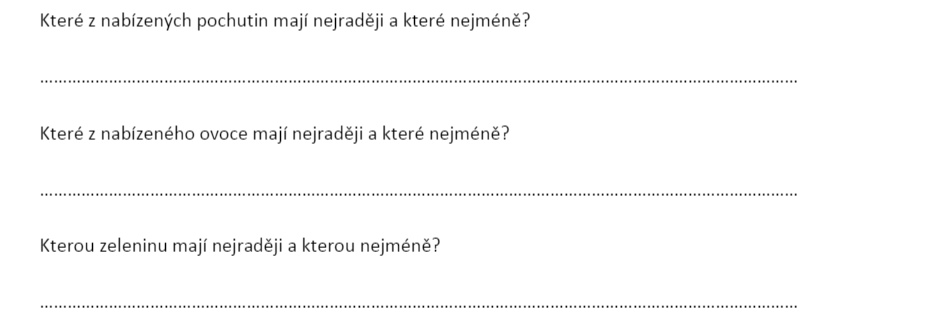 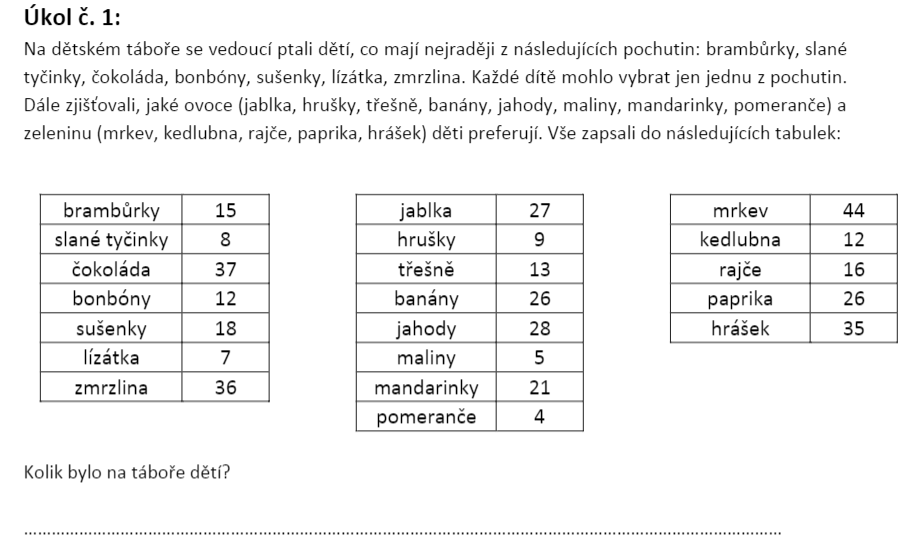 Dle tabulky vytvořte jeden graf  s pochutinami. Dle tabulky vytvořte druhý graf se sladkostmi.V každém grafu najděte Modus a Medián (pojmy jsme si vysvětlovali na hodině a máte je vysvětlené i v učebnici). Nezapomeňte, že pro Medián musíte hodnoty grafu seřadit podle četnosti.TělocvikMilí žáci, zatím se do školy nedostaneme, ale alespoň můžeme zavzpomínat na tělocvik.Úkol na tento týden je nakreslit obrázek, napsat povídání nebo natočit krátké video s povídáním o nejlepším zážitku z tělocviku, který jste prožili.Téma je : Co vás nejvíce bavilo v TV, když jste ještě chodily do školy. Zadání vložím do teams a vaše výtvory mi vyfoťte a pošlete tam. Tento úkol je povinný! Je potřeba jej splnit.Termín splnění je pátek 7.5. 18:00Český jazykMluvnice :pokračujete ve významových poměrech v učebnici.                                     Dle pokynů budeš vypracovávat cvičení do školního sešitu.Úkol:Cvičení na procvičení – 8/1 : Zezadu školního sešitu a postup stejný:  cv. 1, str.8 – vypracuješ celé cvičení přes řádek, doplníš pravopis a slovní druhy, určíš ZSD = základní skladební dvojici, společně opravíme při vašem návratu do školy.Literatura:- nezapomeň číst knihu vlastního výběru, dle osnovy zápis do čtenářského deníku: 2 – 4 knihy za 3.čtvrtletí.Zkontroluj, zda máš i přečteny a zapsány knihy na papíru: Prezentace knihy – celkem 2.DějepisOPAKOVÁNÍ – Svět ve 2. polovině 19. stoletíSamostatná práce· Práce s učebnicí 64 - 81· Učebnice strana 81/2, 3, 4, 5 (zadané otázky vypracuj do sešitu)Vypracované otázky posílejte do 9. 5. 2021 na email: langmannova.pavlina@zshevlin.czNěmecký jazykV tomto týdnu budeme procvičovat nová slovíčka, zopakujeme některá z loňského roku a budeme trénovat 3. pád podstatných jmen a 3. pád přivlastňovacích zájmen.Na čtvrteční hodinu si zopakujte 3. pád u členů a všechna přivlastňovací zájmena.Nová slovíčka:schenken darovatdas Brötchen houskaessen, ich esse, du isst, er issst jísttrinken pítder Mais kukuřicedie Wurst salám, párekdie Gulaschsuppe gulášová polévkaWas gibt es zu Essen und zu Trinken? Co je k jídlu a k pití?Anglický jazyk8th grade/ 8. třídaWEEK 18/ 18. TÝDEN, 3.5. – 7.5. 2021MAY 3rdPRACTICING EVERYDAY ENGLISH/PROCVIČOVÁNÍ SLOVNÍ ZÁSOBYZÁPISKYZapište si a přeložte věty ze cvičení 5a na straně 41 v učebnici.MAY 4thREADING/ ČTENÍBudeme procvičovat výslovnost a porozumění textu.MAY 7thREVISIONBudeme opakovat:MODAL VERBS / MODÁLNÍ SLOVESA – CAN, COULD, MAY MIGHTHAVE TO / HAD TOREFLEXIVE RPONOUNS / ZVRATNÁ ZÁJMENAUčebnice str. 42F – 	8. ročník – 21. zadání – výroba el. energie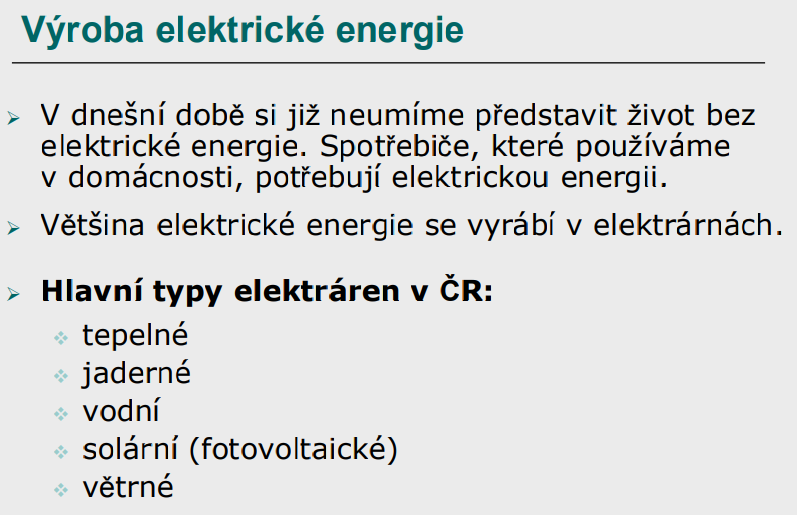 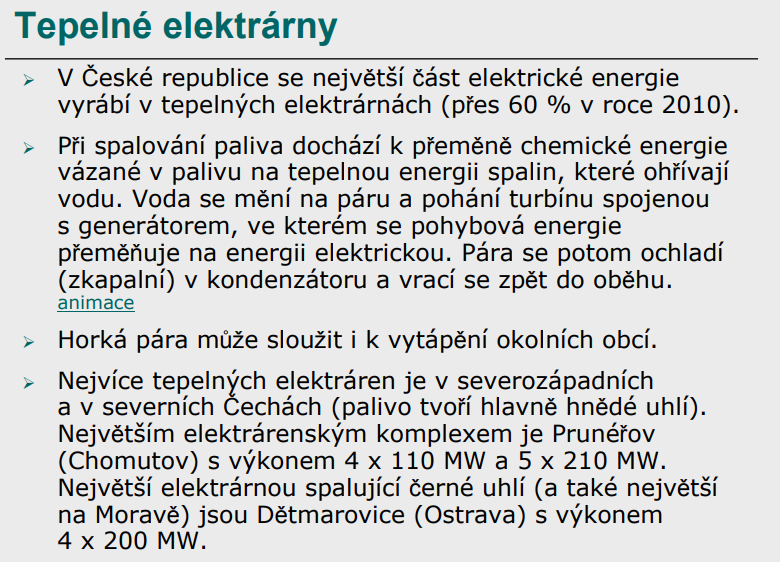 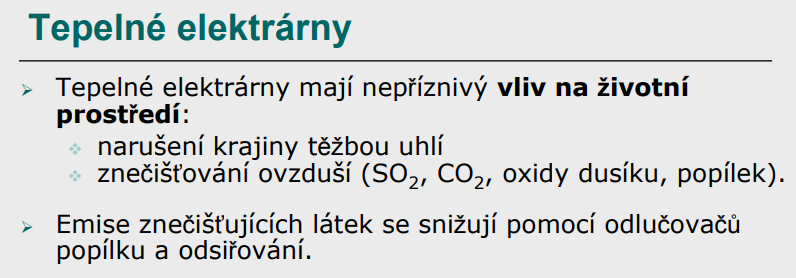 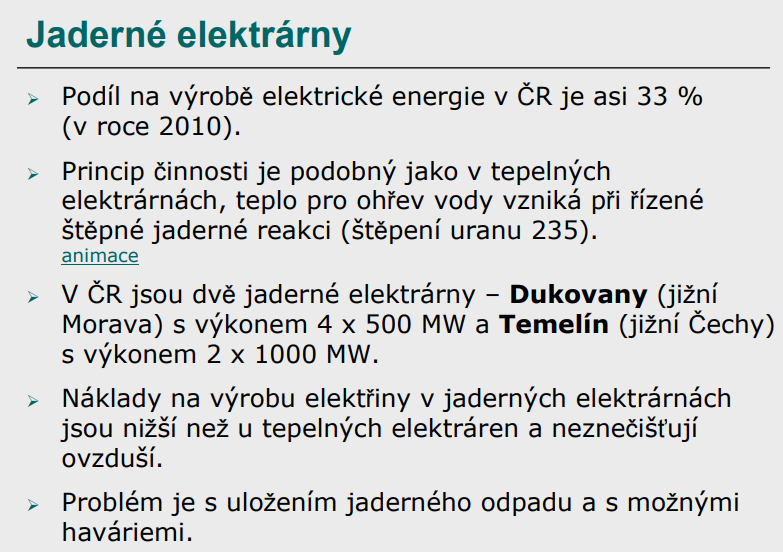 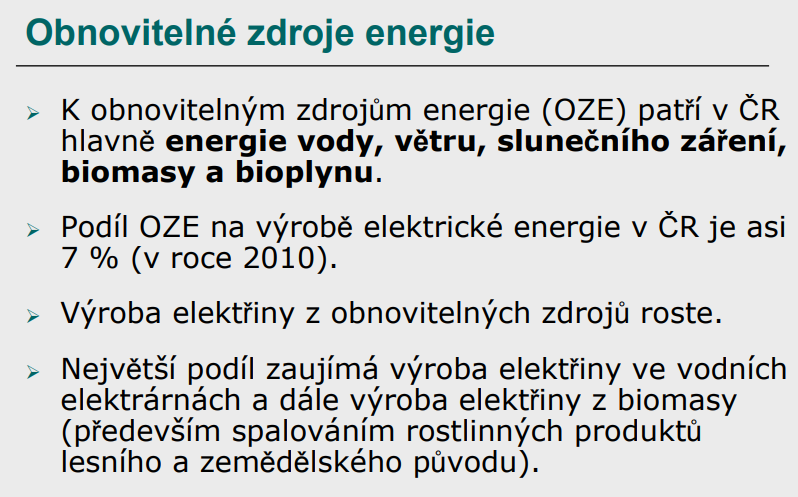 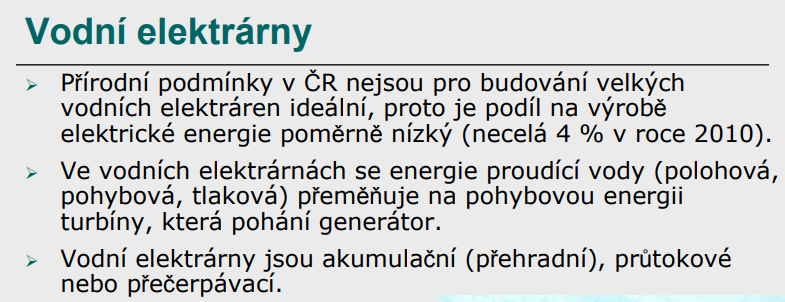 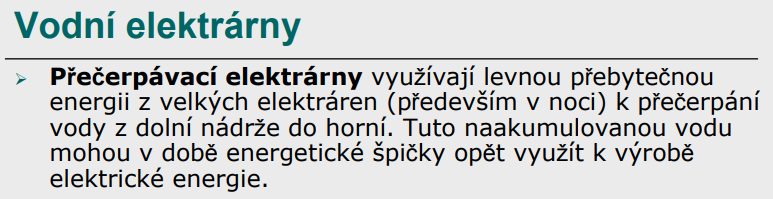 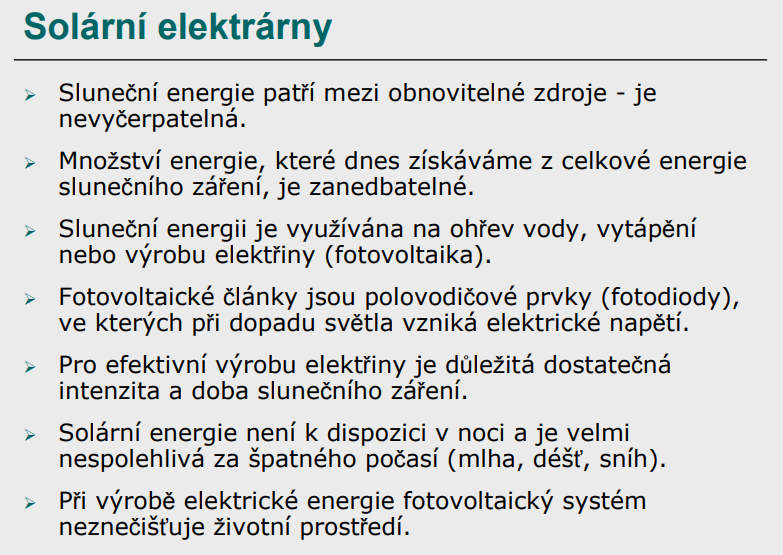 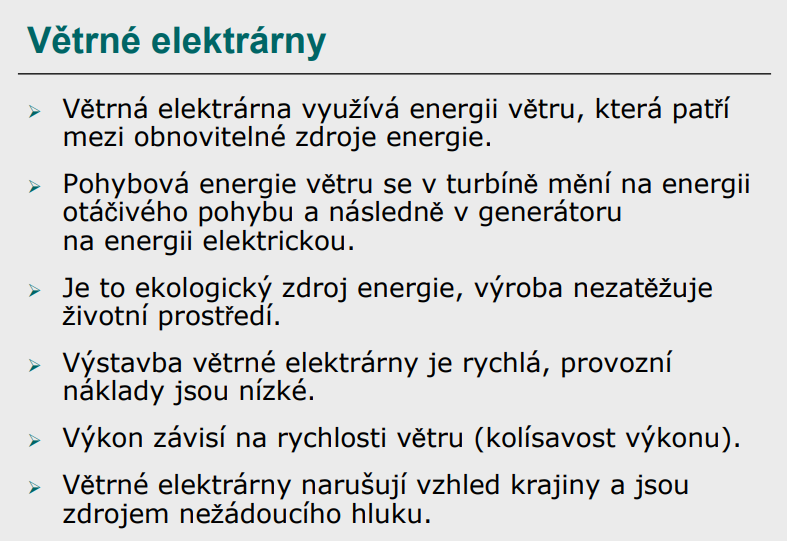 Do sešitu napiš typy elektráren, a jakou energii využívají. Stačí jedna věta u každé elektrárny.CHEMIE
Budeme doplňovat učivo kovy:
Zlato:
- výskyt
- vlastnosti
- využití
- ryzost zlata
- puncovní značka
- investiční zlato
Stříbro:
- výskyt
- vlastnosti
- využití
- ve kterých městech v ČR se dříve těžilo stříbro?
Otázka:
Z jakých kovů jsou vyrobeny současné mince?
OLOVO:
- výskyt
- vlastnosti
- využití
Proč se nyní používá bezolovnatý benzín?
ZINEK:
- výskyt
- vlastnosti
- využitíRTUŤ:
- výskyt
- vlastnosti
- využití
Proč už se v zemích EU nesmějí používat rtuťové teploměry?Využívej portál: www. zschemie.euweb.czSEMINÁŘ Z CHEMIE: VYPRACUJTE PSP 
PSP: celá tabulka – tabulku ofoťte nebo naskenujte a vložte do složky            Podívejte se na následující videa, budou se vám líbit!!!
NEJPOUŽÍVANĚJŠÍ KOVY NA ZEMI
https://www.youtube.com/watch?v=EtIX6pmhZ7Q&list=PLu9YmWHGvyyuHFQybnXu_RybgtAHlYKS-&index=25KOVY BUDOUCNOSTI https://www.youtube.com/watch?v=ZHZgwynSdew&list=PLu9YmWHGvyyuHFQybnXu_RybgtAHlYKS-&index=26Hezký týden NováčkováPsaní na počítačiČekají vás poslední dvě písmena ze základní řady (bez diakritiky).Písmeno B budete psát levým ukazováčkem (je potřeba se trochu natáhnout), písmeno N potom píšete pravým ukazováčkem. Na procvičení využijte 12. lekci na https://www.psani-deseti.cz/cviceni .vodíkNadraslíkMgvápníkUvanadCrmanganFeměďZnzlatoHghliníkCcínSidusíkPsíraOjodClfluorAgolovoRn